Kiokio-Shi（石琼）：金梧国际法律风控组Team leader，上海大学硕士，4年金融猎头经验。熟悉招聘流程，专注于银行，信托，保险资管，券商资管、基金子公司等资管领域，尤其擅长法务合规和风控等中台职位。为客户成功推荐过银行金市部风控总助，信托风控/法务/业务部门总，保险资管风控合规部门总，券商质控等职位。在招聘领域积累了一定的实战经验，深刻理解金融机构用人需求，能更好地为候人提供金融职业生涯规划、金融圈动态分享和面试辅导。                               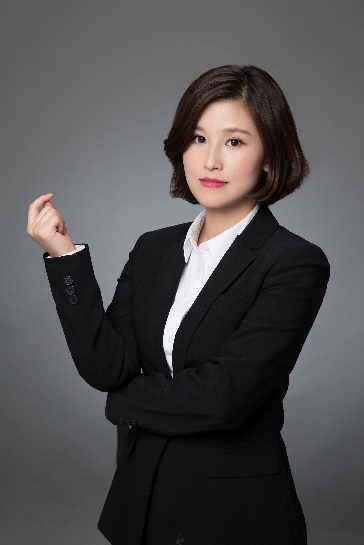 Queenie Wang（王琼琼）：金梧国际证券基金Senior Consultant。毕业于东南大学，哲学硕士，3年金融猎头从业经验。专注于证券，基金，保险资管等领域，尤其熟悉证券基金二级市场投研、销售相关职位，对中后台产品、运营、IT也有丰富的招聘经验，能够深刻理解金融机构的用人需求，致力于为候选人提供全面的金融职业生涯规划和面试技巧等相关经验分享。
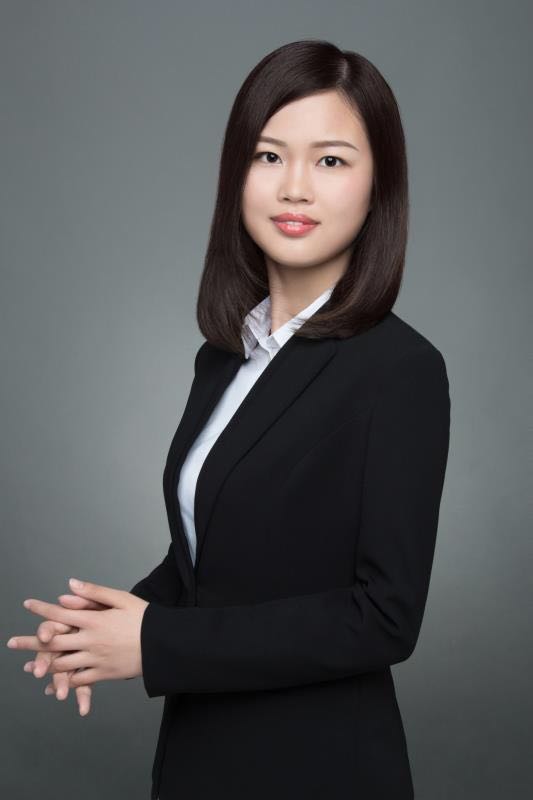 